Информацияо ходе реализации проектов по выполнению Плана форсированных мероприятий по созданию ЕГРН и по проведению Парламентских выборов 2015 года с использованием инновационных технологий. БЛОК 1. НАЦИОНАЛЬНАЯ КАМПАНИЯ ПО СБОРУ БИОМЕТРИЧЕСКИХ ДАННЫХ ГРАЖДАН КЫРГЫЗСКОЙ РЕСПУБЛИКИ                                               ПреамбулаРешениями Национального совета по устойчивому развитию Кыргызской Республики, направленных на проведение честных и прозрачных выборов в Парламент Кыргызской Республики, Правительству Кыргызской Республики было поручено создать Единый государственный регистр населения Кыргызской Республики, в том числе содержащего биометрические данные граждан. Распоряжением Правительства Кыргызской Республики №147-р от 7 мая 2014 года образован Республиканский штаб по формированию Единого государственного реестра Кыргызской Республики и проведению сбора биометрических данных населения Кыргызской Республики (далее – ЕГРН) и утвержден представленный Национальному совету План форсированных мероприятий Правительства по созданию ЕГРН с базой биометрических данных, а также объявлена Национальная кампания по сбору биометрических данных граждан Кыргызской Республики.1.1. Нормативно-правовая база Национальной кампанииПриняты следующие нормативно-правовые акты:	- Закон Кыргызской Республики «О биометрической регистрации граждан Кыргызской Республики» от 14.07.2014 года №136 – регулирующий отношения, возникающие при осуществлении деятельности по сбору, обработке, хранению и использованию биометрических данных граждан Кыргызской Республики, актуализации и защите базы биометрических данных.	Целью Закона Кыргызской Республики является создание актуализированной базы данных граждан Кыргызской Республики с использованием биометрических данных и определяет следующие задачи:1) определение качественного и количественного состава граждан Кыргызской Республики, проживающих на территории Кыргызской Республики и за ее пределами;2) составление актуализированного списка избирателей;3) своевременная регистрация граждан и выдача идентификационных документов;4) эффективная борьба с преступностью, нелегальной миграцией, терроризмом и торговлей людьми;5) своевременное и качественное предоставление услуг населению;6) максимальная идентификация личности с использованием базы биометрических данных.- в целях реализации Закона Кыргызской Республики «О биометрической регистрации граждан Кыргызской Республики Правительством Кыргызской Республики было принято распоряжение Правительства Кыргызской Республики «Об утверждении Инструкции о порядке биометрической регистрации граждан Кыргызской Республики» от 11 ноября 2014 года за № 494-р. Утвержденная Инструкция определяет порядок регистрации биометрических данных граждан Кыргызской Республики, в соответствии с законодательством Кыргызской Республики в сфере биометрической регистрации граждан Кыргызской Республики, информации персонального характера.Принято постановление Правительства «Об утверждении Порядка обеспечения безопасности биометрических данных граждан Кыргызской Республики» от 11 ноября 2014 года № 639 (ДСП). Утвержденный Порядок определяет меры по обеспечению безопасности биометрических данных при сборе, обработке, хранении и использовании в информационной системе, а также требования к материальным носителям технологиям хранения данных вне информационной системе.В целях функционирования Адресного регистра Кыргызской Республики было принято постановление Правительства Кыргызской Республики «Об утверждении Положения о порядке присвоения адресов и ведения Адресного регистра в Кыргызской Республике» от 22 октября 2014 года за №610.В целях реализации пункта 5 Закона Кыргызской Республики «О биометрической регистрации граждан Кыргызской Республики», согласно которому «каждый гражданин Кыргызской Республики обязан пройти биометрическую регистрацию», Жогорку Кенешем Кыргызской Республики планировалось внесение изменений в соответствующее законодательство, предусматривающее административную ответственность граждан за несвоевременное прохождение биометрической регистрации.До настоящего времени такие дополнения в законодательство об административной ответственности не внесены.1.2.  О ходе сбора биометрических данных по республикеВ целях реализации Национальной кампании органами местного самоуправления совместно со Службой привлечены операторы из числа сотрудников подведомственных подразделений Службы, Министерства труда, молодежи и миграции Кыргызской Республики, ГП «Кыргыз почтасы», Министерства иностранных дел Кыргызской Республики, а также сотрудники районных государственных администраций и органов местного самоуправления, всего более 1750 чел. Все привлеченные операторы прошли специальную проверку, обучение, а также проинструктированы о правилах ввода данных, обеспечения технической и эксплуатационной поддержки и ответственности, в случае нарушения ими установленного режима работы.Также совместно с представителями немецкой компании «Гизеке и Девриент» в середине октября . были обучены основные 50 тренеров, которые в последующем провели обучение 1700 операторов во всех регионах республики.Решением Республиканского штаба организация сбора на местах возложена на органы местного самоуправления.В октябре и ноябре месяце 2014 года, Службой самостоятельно произведена доставка соответствующего оборудования по сбору биометрических данных в регионы республики.28 августа начата досрочно национальная компания по сбору биометрических данных граждан Кыргызской Республики. Так 28 августа прошли сборы биометрических данных в ЦОНе г. Бишкек и в здании Жогорку Кенеш Кыргызской Республики с участием Премьер-министра Кыргызской Республики Оторбаева Ж.К., Вице спикеров Жогорку Кенеша Кыргызской Республики, мэра г. Бишкек Кулматова К.К., депутатов и сотрудников ЖК КР. С 29 августа по 03 сентября прошли сборы биометрических данных в Верховном суде Кыргызской Республики, в Конституционной палате Кыргызской Республики и в Генеральной прокуратуре Кыргызской Республики. 31 августа прошел сбор биометрических данных в г. Ош с участием Первого вице-премьер-министра Кыргызской Республики Сарпашева Т.Д. и мэра г. Ош.  В связи с подготовительными и организационными работами и мероприятиями по привлечению операторов и ассистентов операторов их обучению, с 20 октября 2015 года Национальная кампания по сбору биометрических данных граждан Кыргызской Республики начата в г. Бишкек, а с 10 ноября 2015 года во всех регионах республики. В пик активности населения по прохождению биометрической регистрации функционировало более 700 пунктов сбора и задействовано более 900 комплектов оборудования.В целях обеспечения безопасности процесса сбора биометрических данных населения и охраны соответствующего оборудования Министерством внутренних дел Кыргызской Республики проведена работа по закреплению сотрудников органов внутренних дел к пунктам сбора биометрических данных и издано распоряжение № 340-р от 24.07.2014года «О мерах по обеспечению общественного порядка и безопасности в период сбора биометрических данных населения Кыргызской Республики». На 18 сентября 2015 года биометрическую регистрацию прошли 2 млн. 849 тыс. 542 граждан Кыргызской Республики, что составляет 75,5% от общего числа населения старше 16 лет.Таблица по регионам выглядит следующим образом (тыс. чел):	Как видно в вышеуказанном графике, динамика сбора данных с 1,3 млн. человек в месяц в декабре 2014 года упала до 31 тыс. человек в месяц за май 2015 года, За январь 2015 года биометрическую регистрацию прошли – 335 тыс. граждан:- в феврале – 165,5 тыс. граждан;- в марте 77,3 тыс. граждан;- в апреле 49,6 тыс. граждан;- в мае 31,4 тыс. граждан;- в июне 33 тыс. граждан;- за июль 65,1 тыс. человек;- за август 76,6 тыс. человек;- за сентябрь 136,5 тыс. человек.Также ведется постоянная работа по сбору биометрических данных у военнослужащих Кыргызской Республики и у граждан Кыргызской Республики находящихся в местах лишения свободы. По информации штаба Государственной службы исполнения наказания Кыргызской Республики (далее – ГСИН) все сотрудники ведомства прошли биометрическую регистрацию. Службой было выделено 2 комплекта оборудования по сбору биометрических данных и обучено 4 сотрудника ГСИН. Данными сотрудниками производится сбор по республике. Осужденные, содержащиеся в колониях поселениях, проходят биометрическую регистрацию в пунктах сбора по месту пребывания.Министерству обороны Кыргызской Республики Службой было выделено 4 комплекта оборудования и обучены сотрудники для осуществления сбора у военнослужащих. Биометрическую регистрацию прошли лица, проходящие военную службу и имеющие паспорт в количестве 6601 человек.Также все сотрудники Министерства обороны Кыргызской Республики прошли биометрическую регистрацию.Службой совместно с Министерством иностранных дел Кыргызской Республики (МИД) было проведено обучение (состоялось в три этапа) и осуществлена раздача оборудования по сбору биометрических данных граждан Кыргызской Республики для 23 загранучреждений Кыргызской Республики.	В заграничных учреждениях биометрическую регистрацию прошли более 15,2 тыс. гражданина Кыргызской Республики.1.3. Меры по защите и безопасности данныхНаиболее важным направлением Национальной кампании является обеспечение безопасности персональных и биометрических данных граждан Кыргызской Республики. Система защиты данных в государственных информационных системах страны находится на недостаточно высоком уровне. Такая ситуация связана с отсутствием уполномоченного органа в сфере информационной безопасности, отсутствием соответствующей нормативной правовой базы, методических указаний, отсутствием института подготовки кадров в данной области  и так далее.  При реализации поставленных задач, Службе пришлось самой оперативно принимать решения и брать на себя ответственность по вопросам защиты и безопасности данных в экстремальных условиях.Предпринятые Службой меры по обеспечению безопасности персональных и биометрических данных включают в себя следующие направления работ:Первое - создание соответствующей нормативной правовой базы:В соответствии с законами Кыргызской Республики «О биометрической регистрации граждан Кыргызской Республики», «Об информатизации», «Об информации персонального характера», Инструкцией о порядке биометрической регистрации граждан Кыргызской Республики, утвержденной распоряжением Правительства Кыргызской Республики от 11 ноября 2014 года № 494-р и Порядком обеспечения безопасности биометрических данных граждан Кыргызской Республики, утвержденным постановлением Правительства Кыргызской Республики от 11 ноября 2014 года № 639 (ДСП) распоряжениями Службы утверждены:Регламент биометрической регистрации граждан Кыргызской Республики и обеспечения безопасности данных;Политика информационной безопасности; Политика инвентаризации информационных активов;Политика управления рисками;Политика системы управления информационной безопасности.Положение о Комитете по информационной безопасности Службы; Положение об инвентаризации информационных активов Службы.Второе - организационные меры:Одним ключевых элементов устойчивой и надежной системы безопасности являются профессионализм и компетентность кадров. Уполномоченные сотрудники прошли соответствующие курсы обучения по эксплуатации и безопасности системы биометрической регистрации. Наряду с этим, наши сотрудники прошли курс обучения по международному стандарту ИСО 27001 - Система управления информационной безопасности. В июне 2015 года, 2 технических специалиста прошли сертифицированное обучение в Московском университете ORACLE, успешли курсы по администрированию и безопасности базы данных Oracle Database 12c.Кроме того, работа персонала в части соблюдения безопасности биометрических данных на этапах сбора, обработки и хранения четко регламентирована.  Эксплуатация информационной системы осуществляется с жестким ограничением прав и уровней доступа персонала к центральной базе данных, специализированному оборудованию и электронным носителям, ведется специальный учет лиц, допущенных к работе с информационной системой и биометрическими данными.Службой разработаны нормативные документы для специальной Группы по обработке и хранению биометрических данных на центральном уровне, состоящей из опытных сотрудников подведомственных подразделений Службы. Проведено обучение сотрудников указанной Группы основам дактилоскопии экспертами Министерства внутренних дел Кыргызской Республики. Третье - технические меры:На уровне аппаратно-программного комплекса, используются специализированные электронные устройства, которые обеспечивают безопасное хранение используемых в биометрической регистрации ключей электронной подписи. Доступ к системе и базе данных ограничен и открыт исключительно узкому кругу технических специалистов, наделенных определенными правами и уровнем доступа. Каждый сотрудник, имеющий доступ к сведениям на уровне базы данных, имеет доступ только к определенной категории данных. В системе применяется постоянная регистрация в хронологическом порядке всех произошедших событий, а также регистрируются все действия, выполняемые персоналом. Начиная с этапа регистрации в системе пользователей, допущенных к работе, им выдаются специализированные сертификаты, использование которых также регулируется и контролируется системой.Четвертое - Внешний аудит безопасности системы:Государственным комитетом национальной безопасности в рамках их компетенции было дано 22 рекомендации по безопасности, из них 17 выполнено, а остальные 5 рекомендаций по применению стандартов, электронной цифровой подписи и передачи исходного кода находятся на стадии рассмотрения компанией-поставщиком в соответствии с условиями Договора. Необходимо подчеркнуть, что данные вопросы отражены в условиях Договора.Соответственно  пунктом 16 Контракта с немецкой компанией «Гизеке и Девриент» предусмотрена передача исходных кодов соответствующего программного обеспечения.Получение исходных кодов позволит проанализировать наличие уязвимости модулей системы. В дальнейшем это позволит при необходимости совершенствовать систему после окончания гарантийного срока.БЛОК 2. ПОДГОТОВКА К ПАРЛАМЕНТСКИМ ВЫБОРАМ 2015 ГОДАПреамбула  -  Архитектура системы ЕГРНАрхитектура системы ЕГРН разработана Службой для создания единого источника данных о населении, в том числе для совершенствования избирательной системы, путем формирования актуального списка избирателей.Первый основополагающий компонент ЕГРН – система ЗАГС. Именно на уровне органов ЗАГС ведется учет всего цикла жизни человека с момента рождения до его смерти. Внедрение АИС «ЗАГС» является своего рода фундаментом и первым шагом для создания Регистра населения, который может обеспечить доступ различных госорганов к необходимой информации и возможность информационного обмена данных на основе ПИН номера.В настоящее время система внедрена по всей республике. Вторым компонентом является база данных действующих паспортов граждан КР. В настоящее время база данных выданных паспортов сформирована по принципу “1 человек - 1 ПИН - 1 паспорт”, которая используется при составлении достоверного списка избирателей.Проведен анализ базы данных на действительность и недействительность паспортов в соответствии положением о действительных и недействительных паспортах, утвержденным распоряжением Службы. На текущий момент база находится в актуальном состоянии.Третьим важнейшим компонентом ЕГРН является Адресный регистр страны, который необходим для определения местожительства избирателя и последующей привязки к конкретному избирательному участку, а также для повсеместного использования всеми государственными и муниципальными органами в своей текущей деятельности. В настоящее время в базе порядка 32 тыс. улиц.Формируемая база биометрических данных граждан является четвертым компонентом системы ЕГРН в соответствии с архитектурой базовой модели по ее созданию.Вышеуказанная архитектура системы ЕГРН утверждена распоряжением ГРС, Техническое положение о порядке функционирования архитектуры базовой модели ЕГРН.2.2. Нормативно-правовая база24 апреля 2015 года вступили в силу поправки в конституционный Закон Кыргызской Республики «О выборах Президента Кыргызской Республики и депутатов Жогорку Кенеша Кыргызской Республики», в соответствии с которыми список избирателей составляется уполномоченным государственным органом в сфере регистрации населения на основе сведений избирателей, их биометрических и персональных данных,  с использованием системы учета избирателей.В этой связи, распоряжением Правительства Кыргызской Республики  от 21 апреля 2015 года № 170-р в целях разработки проектов нормативных правовых актов, предусматривающих механизм взаимодействия органов исполнительной власти и органов местного самоуправления с избирательными комиссиями всех уровней по вопросам составления, актуализации списков избирателей и взаимодействия в день голосования, образована межведомственная рабочая группа.	Пунктом 2 указанного распоряжения Межведомственной рабочей группе в срок до 15 мая 2015 года  поручено разработать соответствующие проекты нормативных правовых актов и внести в Министерство юстиции Кыргызской Республики.Также пунктом 3 вышеупомянутого распоряжения Министерству юстиции Кыргызской Республики  поручено в срок до 15 июня 2015 года в установленном порядке, внести на рассмотрение Аппарата Правительства Кыргызской Республики проекты нормативных правовых актов, разработанные межведомственной рабочей группой.	Принимая во внимание изложенное, Службой № 1-11-10/1920 от 29.05.2015 года направлено на рассмотрение межведомственной комиссии следующие проекты нормативных актов:Проекты решений Правительства Кыргызской Республики:Проект постановления Правительства «О  внесении изменений и дополнений в некоторые решения Правительства Кыргызской Республики» (увеличение штатной численности Государственная регистрационная служба при Правительстве Кыргызской Республики на 11 чел), утвержденный Постановлением Правительства Кыргызской Республики от 2 июля 2015 года № 434. 2. Проект постановления Правительства «О внесении изменений и дополнений в постановление Правительства Кыргызской Республики  от 20 февраля 2012 года № 128 «О вопросах Государственной регистрационной службы при Правительстве Кыргызской Республики», в части дополнения новых функций  составления списков избирателей ГРС). Постановление принято от 17.08.2015 года № 578.3. Проект распоряжения Правительства Кыргызской Республики «О  мерах по созданию и внедрению информационной системы управления списками избирателей и биометрической идентификации избирателей в день голосования»  принят распоряжением Правительства Кыргызской Республики № 352-р от 27 июля 2015 года.Положения утвержденные постановлением ЦИК по согласованию с ГРС:1. Проект Положения о порядке формирования и использования Системы учета избирателей Кыргызской Республики.2. Положение о порядке взаимодействия ЦИК и ГРС по вопросам составления и передачи списков избирателей утверждены ЦИКом и согласовано со Службой. Положение о взаимодействии с ЦИК принято 12 августа 2015 года.2.3. Система идентификации избирателей	Решением №3 Национального совета по устойчивому развитию Кыргызской Республики от 27 октября 2014 года, Правительству Кыргызской Республики было поручено совместно с Центральной комиссией по выборам и проведению референдумов Кыргызской Республики, разработать механизм взаимодействия органов исполнительной власти и органов местного самоуправления с избирательными комиссиями всех уровней по составлению и актуализации списков избирателей, а также идентификации избирателей в день голосования,  с внесением, при необходимости, изменений и дополнений в действующее законодательство и определить необходимый объем финансовых ресурсов для приобретения аппаратно-программных средств идентификации и подсчета голосов.Во исполнение данного поручения, а также в целях проведения предстоящих выборов и формирования списков избирателей на базе ЕГРН, Государственной регистрационной службой разработана Концепция информационной системы управления списками избирателей и идентификации избирателей в день голосования (далее – Концепция). Модель формирования списков избирателей и их идентификация выглядит следующим образом, и состоит из следующих подсистем:Подсистема №1 управления списками избирателей Кыргызской Республики -привязки формируемого Адресного регистра к границам избирательных участков, на основе данных ЦИК и адресов из базы биометрических данных Службы. Таким образом, определение границ избирательных участков будет проводиться автоматически.Подсистема №2 формирования списка избирателей Кыргызской Республики - информационной системы управления списком избирателей со следующими функциями:Привязка избирателей к избирательным участкам;Процедура уточнения списка избирателей (исправление ошибок, изменение адреса, включение в список);Процедура уточнения списка избирателей на основе сведений, полученных от государственных органов;Публикация списка избирателей на официальных сайтах Службы и ЦИК;Отчетность и статистика.Подсистема №3 идентификации избирателей Кыргызской Республики - информационная система идентификации избирателей  со следующими функциями:Идентификация избирателя по персональным данным (ПИН, ФИО);Верификация по отпечатку пальца;Трансляция на монитор результата идентификации и верификации избирателя;Фиксация в системе результата прохождения идентификации;Автоматическая распечатка чека идентифицированному избирателю с указанием его порядкового номера в бумажном списке избирателей; Распечатка начального и итогового отчетов о количестве идентифицированных избирателей на данном избирательном участке, с публикацией на мониторе.Таким образом, процесс идентификации избирателя состоит из двух этапов:Биометрическая верификация по отпечатку пальца, фото для подтверждения избирателя.Идентификация избирателя по персональным данным, т.е. по ПИН, ФИО, паспортные данные;Система идентификации избирателей презентована на совещании у Первого вице – премьер - министра Кыргызской Республики Т.Д. Сарпашева 26 июня 2015 года. По итогам презентации, работа системы признана удовлетворительной.Кроме этого, запущен Портал http://shailoo.srs.kg который постоянно обновлялся по мере уточнения и поступления новых сведений об избирателей.Распоряжением Службы от 1 июля 2015 года № 111 создана межведомственная комиссия в целях разработки и утверждения технической документации на разработку и внедрение информационной системы управления списками избирателей Кыргызской Республики и идентификации избирателей в день голосования по биометрическим данным. Рабочей группой совместно с представителями компаний-разработчиков программного обеспечения разработаны технические задания на подсистемы информационной системы «Составления списков избирателей Кыргызской Республики и их идентификации»:1) Подсистема №1 Информационная система управления списками избирателей;2) Подсистема №2 Информационная система формирования списка избирателей;3) Подсистема №3 Информационная система идентификации избирателей;4) Положение о порядке функционирования информационного ресурса «Открытый портал системы управления списками избирателей».Службой произведена сверка списков избирателей предоставленных ЦИК путем сопоставления с базой данных системы ЗАГС (по умершим гражданам), базой изготовленных паспортов (ID – карты, ОГП), базой биометрических данных граждан Кыргызской Республики и базой ПИН. 	Проведены мероприятия по составлению списков избирателей Кыргызской Республики совместно с представителями органов местного самоуправления, айыл окмоту, по предоставленному ЦИК основному списку избирателей Кыргызской Республики, путем сопоставления с базами данных Службы с учетом сдачи биометрических данных на уровне областей и районов.	2.4. Тестирование и апробация системы идентификации избирателей	Тестирование новых технологий идентификации граждан по биометрическим данным прошло 14 мая на участках № 6043 в селе Бакыян Кара-Бууринского района Таласской области, № 7322 в селе Петропавловка и №7323 в селе Кызыл-Дыйкан Жайылского района Чуйской области.Процесс тестирования, проинспектировали первый вице-премьер –министр Кыргызстана Тайырбек Сарпашев, председатель ГРС Алина Шаикова, заместитель главы ГРС Дастан Догоев, исполнительный директор ассоциации «Таза-Шайлоо» Айнура Усупбекова, заместитель председателя ЦИК Гульнара Журабаева.Отметим, что апробация на участках № 7322 в селе Петропавловка и №7323 в селе Кызыл-Дыйкан Жайылского района по тестированию технологий идентификации граждан ранее была проведена 12 мая текущего года. На момент повторного тестирования были устранены технические моменты, возникшие в ходе тестирования. В системе идентификации был усовершенствован алгоритм верификации и повышена чувствительность сканера.Выборы в местные кенеши, с использованием новых технологий, прошли 17 мая текущего года на избирательных участках №6043 в селе Бакыян Кара-Бууринского района Таласской области, № 7322 в селе Петропавловка и №7323 в селе Кызыл-Дыйкан Жайылского района Чуйской области, № 5187 с. Сары-Колот, № 5188 с. Курбан-Кара, № 5191 с. Шерали и № 5545 с. Присавай расположенных на территории Кара-Суйского района Ошской области.Всего в выборах было задействовано 14 комплектов оборудования, состоящих из ноутбука с соответствующим программным обеспечением, сканера отпечатка пальцев и термопринтера для печати чека, подтверждающего прохождение идентификации избирателем. 	Идентификация избирателей по биометрическим данным является первым этапом в процедуре голосования, которая включает следующие действия:  	Распечатка начального отчета в начале голосованияИдентификация избирателя по персональным данным (ПИН, ФИО);Трансляция на монитор результата идентификации и верификации избирателя;Верификация по отпечатку пальца;Фиксация в системе результата прохождения идентификации;Автоматическая распечатка чека идентифицированному избирателю с указанием его порядкового номера в бумажном списке избирателей;Распечатка итогового отчета о количестве идентифицированных избирателей на данном избирательном участке, с публикацией на мониторе.В итоговых отчетах ЦИК и Службы есть разница в количестве проголосовавших и идентифицированных по биометрическим данным граждан. Причиной этому является ряд проблем, возникших при идентификации: 	- гражданин не проходил биометрическую регистрацию или сдал биометрические данные недавно;	- гражданин прошел биометрическую регистрацию в пунктах сбора в других районах республики;         - в базе не обнаружен персональный идентификационный номер;	- гражданин сдал данные не по месту прописки;	- избиратель не идентифицирован по отпечаткам пальцев;	 - а также сбой в системе в начале голосования.Граждане, прошедшие биометрическую регистрацию недавно, не обнаружены в базе, так как персональные данные граждан, сдавших биометрические данные в апреле и мае 2015 года, не были обработаны и занесены в списки избирателей.В базе персональный идентификационный номер не найден, так как данный гражданин не был занесен в списки избирателей.Граждане, сдавшие данные в других участках не были идентифицированы, так как были обработаны биометрические данные граждан, прошедших регистрацию только по данному избирательному участку.Отчет по не идентифицированным избирателям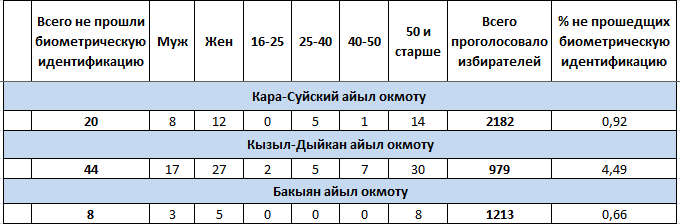 Со стороны граждан и наблюдателей были положительные отзывы о возможности в проведении честных и прозрачных выборов с применением БД. Некоторые избиратели попытались пройти дважды, но система это выявила и предотвратила двойное голосование.	По итогам анализа тестирований и апробации система составления списков избирателей и их идентификации усовершенствована.2.4.1. Республиканское тестирование и апробация системы идентификации избирателейСлужбой определены тренера по обучению операторов и ИТ-специалистов в количестве 130 человек из числа сотрудников Службы. Тренера с 24 июля по 4 августа 2015 года прошли соответствующее обучение.Данные тренера в целях закрепления обучения и проведения тестирования системы идентификации избирателей,  начиная с 27 июля по 10 августа провели тестирование процесса выборов в большинстве УИКах по республике.Пилотное тестирование включало комплексную апробацию комплекта оборудования, состоящего из ноутбука, сканера отпечатков пальцев и принтера чеков, и информационной системы идентификации избирателей по персональным и биометрическим данным.В тестировании системы приняли участие порядка 167 тыс. избирателей в 2 135 избирательных участках по всей республике. Порядка 6,5% от всего количества избирателей, пришедших на апробацию системе, не смогли пройти идентификацию по причине их отсутствия в базе, а порядка 2,5% не смогли идентифицироваться по отпечатку пальцев. Итоги апробации в приложении 2.В ходе пилотного тестирования были выявлены следующие недостатки:2.5. Финансовые средства необходимые для создания системы управления списками избирателей и на проведение выборовВсего на реализацию системы управления списком избирателей и биометрической идентификации избирателей, а также на проведения Парламентских выборов осенью этого года необходимы финансовые средства в размере 454,2 млн. сомов.  Из государственного бюджета выделено 197,1 млн. сомов Распоряжением Правительства Кыргызской Республики от 27 июля 2015 года № 352-р, из них на:Кроме того 3 455 162,77 долл. США, финансируется за счет подписанного 20 мая 2015 года грантового соглашения с Правительством Японии по вопросу оказания поддержки для организации и проведения честных и прозрачных выборов в Кыргызской Республике.  На указанные средства закуплены комплекты оборудования для идентификации избирателей (ноутбуки, термопринтеры, сканеры отпечатков пальцев, источники бесперебойного питания, телевизоры для отображения итогов идентификации).В целях закупки дополнительного оборудованием для УИКи и формирования резерва оборудования бюджетом выделено 47 млн. сомов.Вместе с этим в целях обучения тренеров по обучению операторов и самих операторов Швейцарским посольством выделены денежные средства через ПРООН в размере более 17 млн. сомов, кроме того закуплено канцелярских товаров на сумму более 3,5 млн. сомов.2.6. Составление списков избирателей и второй этап республиканского тестирования системы идентификации избирателей	Работы по приему заявлений на внесение дополнений и изменений в списки избирателей Кыргызской Республики, представленные Центральной избирательной комиссией по выборам и проведению референдумов Кыргызской Республики (далее - ЦИК) завершены в срок к 19 сентября. В настоящее время производится обработка полученных данных для формирования окончательного списка избирателей и распределения в соответствии с границами избирательного участка для передачи его в ЦИК.При старой системе, когда списки избирателей формировались ЦИК, имело место множество недостатков системы учета избирателей. Такая ситуация способствовала всевозможным злоупотреблениям со стороны заинтересованных сторон. Для проведения открытых и честных выборов впервые в истории нашей страны было принято решение использовать новые технологии на основе биометрических данных, существенно ограничивающие риски фальсификаций и махинаций в избирательном процессе. Основной принцип выборов «один избиратель - один голос».Так, разработан комплекс информационных систем учёта и управления списками избирателей, идентификации личности избирателя по отпечатку пальца. Разработаны и приняты ряд нормативно-правовых документов необходимых для проведения выборного процесса, с использованием инновационных технологий. Службой создан реестр национальных паспортов, содержащий актуальную и достоверную информацию о действительных и недействительных национальных паспортах граждан Кыргызской Республики. Данные реестра были использованы при сверке данных по формированию списка избирателей.Разработана автоматизированная информационная система «Адресно – справочное бюро», для актуализации и использования адресных сведений граждан, регистрируемых по месту пребывания и по месту жительства при формировании списков избирателей.В мае 2015 года база избирателей ЦИК в количестве 2 633 420 записей была передана Службе для проведения сверки и присвоения соответствующих избирательных участков избирателям.При сверке основного списка избирателей предоставленного ЦИК с базами данных Службы отсутствовали 800 тысяч граждан, которые присутствовали в списках Службы сформированных на базе биометрических данных, в связи с чем, были проведены мероприятия по уточнению списков избирателей совместно с представителями органов местного самоуправления.При проведении сверки были выявлены такие ошибки как:наличие дублирующих данных;наличие ошибочных и неактуальных данных;методика определения границ избирательных участков была несовершенна;методика актуализации списков избирателей была недостоверной (не проводилась работа по актуализации списков на должном уровне).При уточнении списков избирателей  с данными системы ЗАГС о смерти  идентифицировано - 6 245 записей, которые уже исключены по причине смерти граждан.В целях оперативного решения ситуация по формированию списков избирателей Правительством Кыргызской Республики было принято решение о привлечении ресурсов ЦИК на районном уровне, органов местного самоуправления и Службы для проверки правильности присвоения избирательных участков избирателям.В силу человеческого фактора порядка 155 тыс. данных не были уточнены. Процедура уточнения также усложнялась регулярными обновлениями данных базы избирателей. Порядка 7% избирателей были неправильно распределены ЦИК по избирательным участкам, что также подтвердилось по итогам кампании «Проверь себя в списке избирателей».	Выявлено, что 6 147 избирателей без избирательных участков, при этом недостаточность адресной информации не позволяет распределить их по соответствующим избирательным участкам.В то же время на 21 сентября 2015 года при внесении изменений при  определении избирательного участка автоматически распределено 51 993 записей. Также ведутся работы по части присвоения избирательного участка, гражданам которые изъявили желание голосовать на другом избирательном участке (по форме №2). Данная работа проводиться системными администраторами – вручную. В настоящее время, администраторы присвоили гражданам избирательные участки в количестве 6 801 записей.Также при обработке биометрических данных выявлено 667 персональных идентификационных номеров (ПИН) которые имеются у двух и более граждан. Службой подготовлен и передан в Социальный фонд список граждан, прошедших биометрическую регистрацию и имеющих одинаковый ПИН. Социальным фондом ведутся работы по обеспечению граждан удостоверениями социальной защиты с правильным ПИН.На сегодняшний день большинство граждан уже имеют уникальные собственные ПИН и смогут участвовать на предстоящих выборах.   В тоже время отмечаем, что основой формирования списков избирателей являются биометрические данные граждан, и они уникальны, поэтому все граждане прошедшие биометрическую регистрацию будут включены в списки избирателей. В случае не прохождения идентификации избирателя по пальцам будет использоваться идентификация по ПИН.На сегодняшний день при сравнении данных по прошлым выборам, разница в данных по количеству граждан в списках избирателей ЦИК и данных по спискам составленным с учетом биометрических данных составляет более 4  %, то есть на 107 300 избирателей в списке Службы больше чем в списке ЦИК.В период с 27 июля по 10 августа текущего года системы «Учёта и управления списками избирателей, идентификации личности избирателя по отпечатку пальца» прошли пилотную апробацию по всей республике. Пилотное тестирование включало комплексную апробацию комплекта оборудования, состоящего из ноутбука, сканера отпечатков пальцев и принтера чеков, и информационной системы идентификации избирателей по персональным и биометрическим данным.В тестировании системы по первому этапу приняли участие порядка 167 тыс. избирателей в 2 048 избирательных участках по всей республике. Порядка 5,9% от всего количества избирателей не смогли пройти идентификацию по причине их отсутствия в базе, порядка 4,4% не смогли идентифицироваться по отпечатку пальцев. С 25 по 29 августа 2015 года проведено обучение тренеров из регионов, которые провели обучение операторов, задействованных в техническом обеспечении выборов депутатов ЖК КР в рамках проведения второго этапа тестирования системы.В тестировании системы по второму этапу под названием “Проверь себя в списке избирателей”.  приняли участие порядка 880 тыс. избирателей в 2 276 избирательных участках по всей республике.Проведение второго этапа тестирования включала в себя следующие 3 задачи:Обучить операторов практическим навыкам работы с комплектом оборудования и системы;Уточнение избирателей в избирательных участках;Тестирование надежности и устойчивости системы идентификации.Порядка 9,9% от всего количества избирателей, пришедших не смогли пройти идентификацию по причине их отсутствия в базе, порядка 25,06% не смогли идентифицироваться по отпечатку пальцев, но прошли идентификацию по ПИН.При тестировании избирательного процесса не все собранные биометрические данные были загружены и обработаны на центральном уровне. В связи с этим избиратели не смогли пройти идентификацию по причине их отсутствия в базе. За сентябрь прошли обработку и включены в списки избирателей 261 487 граждан. Мероприятия по подготовке к выборам велись круглосуточно и без выходных дней. Сотрудниками проведены ряд технических работ связанных с формированием и актуализацией списков избирателей, приёмкой, подготовкой и отправкой оборудования по регионам.Количество новых избирателей, ранее никогда не включенных в базу данных ЦИК составило 909 718 человек. Это составляет 33% от общего числа избирателей, т.е. одна треть.Таким образом, сформированный на базе ЕГРН и биометрических данных граждан, список избирателей является наиболее полным и актуальным на момент проведения выборов в Жогорку Кенеш Кыргызской Республики.Процесс сверки и уточнения списков избирателей достаточно трудоёмкий, так как по республике отмечалась активная внутренняя и внешняя миграция граждан. При этом учитывались данные граждан по адресу паспорта и наличию биометрической регистрации для включения в список избирателей.Так, в дополнительные избирательные участки в г. Бишкек было включено 79 195 избирателей и г.Ош 27 157 избирателей, общее количество по дополнительным участкам составило 106 352 избирателей, подавших заявлений по форме №2.25 сентября 2015 года была осуществлена передача окончательных списков избирателей в ЦИК состоящих из 2 761 297 граждан Кыргызской Республики.2.7. Проведение выборов в депутаты Жогорку Кенеш Кыргызской Республики 4 октября 2015 года и голосования вне помещения 3 октября 2015 годаВсего по республике и в загранучреждениях функционировало 2374 участковых избирательных комиссий, в том числе  вновь открывающиеся по городу Бишкек 39 УИК и по городу Ош 7 УИК, в которых задействованы более 9800 операторов по идентификации. Подготовлены 5801 комплектов оборудования, состоящих из:- ноутбуков;- сканеров отпечатков пальцев;- термопринтеров для печати чека и термобумага;- сетевого оборудования ;- раздаточных материалов и униформ для операторов и т.д.Количество операторов необходимых для проведения идентификации было определено из расчета 1,5 оператора на каждый комплект оборудования, т.е. на 2 комплекта оборудования будет задействовано по 3 оператор, на 3 комплекта 5 операторов на 4 комплекта 6 операторов и т.д.Количество комплектов оборудования были рассчитаны исходя из количества избирателей в каждом УИК и пропускной средней способности комплекта оборудования в 500-600 избирателей в день.Также подготовлены резервные комплекты оборудования и направлены во все районы республики.В целях подготовки операторов по идентификации избирателей были разработаны учебные материалы и растиражированы в более чем 20 тыс. экземпляре: - обучающий видео ролик для операторов по идентификации избирателей, в котором расписан порядок подключения оборудования и проведения идентификации избирателей;- регламент работы операторов на избирательном участке в день проведения выборов депутатов ЖК КР и вне помещения. Были организованы информационные центры для избирателей не нашедших себя в списках в населенных пунктах во всех избирательных участках по республике.Аппаратом Правительства Кыргызской Республики совместно со ГРС сформированы группы технической поддержки для работы в день выборов. Количество задействованных сотрудников составляет 550 человек, которые  распределены по всем районам республики группами по 5-8 человек. В целях информирования граждан о процессе голосования и уточнения в списках избирателей Службой запушены портал shailoo.srs.kg и колл-центр «119». В период с 15 августа по 15 сентября Портал был просмотрен 1 446 247 раз, уникальных посещений пользователей более 50,000. Всего количество сессий (подключений на Портал) составил 90,000. Среднее время нахождения на Портале составил 11 мин. За этот период количество новых пользователей составил 51%, 49% пользователей, это те, кто ранее уже посещали Портал и возвращались снова для поиска и уточнения в списках избирателей. Колл-центр ГРС по обслуживанию избирателей был запущен 19 августа. За период с 20 августа по 16 сентября было обработано 127 307 звонков от избирателей.В период с 8:00 по 20:00 4 октября, в день голосования выборов депутатов в Жогорку Кенеш Кыргызской Республики, по всей республике, группой технической поддержки Государственной регистрационной службы при Правительстве Кыргызской Республики были приняты и обработаны порядка 2 044 запросов. Характер запросов по избирательным участкам включает следующие вопросы:1. Уточнение списков избирателей. Поступило 1635 (90%) запросов, связанных с уточнением персональных данных избирателя и их избирательного участка.2. Технические сбои функционирования оборудования. Поступило 144 (7%) запросов на исправление/замену комплектов оборудования (термо-принтер, монитор, ноутбук). 3. Технические сбои функционирования информационной системы идентификации избирателей. Поступил 61 (3%) запрос по запуску системы, вводом пароля, процессом идентификации избирателей. 4. Другие запросы (204 (10%), связанные с логистикой, процедурой голосования, функционированием АСУ.Порядка 85% запросов были решены путем предоставления консультации по телефону, а в 15% случаях ИТ-специалисты группы технической поддержки Службы выезжали на место расположения УИК. Самое короткое время реагирования на запрос составило 15 секунд, а самый длительный простой оборудования составил порядка 3 часов на УИК 2047 по причине неисправности материнской платы ноутбука в связи с временными перепадами электроэнергии на данном избирательном участке.4 октября 2015 года на Интернет портале «shailoo.srs.kg» зафиксированы 194 056 посещений, а Колл-центром Службы были приняты и обработаны более 7 496 телефонных звонков. 
Запросы по уточнению списков избирателей касались следующих вопросов:
	- Уточнение персональных данных и избирательного участка избирателя;
	- Не нахождение себя в списке избирателей.Все запросы по уточнению персональных данных и избирательных участков были своевременно и оперативно обработаны справочными пунктами на каждом избирательном участке и группой технической поддержки Службы.В случаях не нахождения избирателя в списке избирателей предоставлялись разъяснения. Так, вследствие хаотичной подачи Формы 2 по изменению избирательного адреса в несколько УИК, многие избиратели не находили себя на избирательных участках, и не знали о фактическом избирательном участке.Другая причина не включения избирателей в список избирателей заключалась в несоответствии персональных и биометрических данных граждан, таких как присвоение одного ПИН двух лицам, наличие двух ПИН одному лицу, выявление дублирующих биометрических данных по итогам обработки биометрических данных. Таким образом, порядка 3 800 граждан не были включены в списки избирателей.Примеры нарушения на избирательных участках:
4 октября 2015 года были зафиксированы факты попыток повторного прохождения идентификации избирателями путем представления фальшивых чеков об идентификации. При таких случаях система, путем отображения красного фона на мониторе, не позволяла проходить процедуру идентификации два раза.Не допущение повторной идентификации, также стало возможным благодаря специальному дизайну чека, выдаваемого при успешном прохождении идентификации.	Итогом всей проведенной работы стало то, что в день выборов 4 октября свой выбор сделали 1 600 104 кыргызстанца по данным на 18.00 5 октября. Явка составила 59% избирателей.Регионноя.14дек.14янв.15фев.15мар.15апр.15май.15июн.15июл.15авг.15сен.15ВсегоРегионноя.14дек.14янв.15фев.15мар.15апр.15май.15июн.15июл.15авг.15сен.15Всегог.Бишкек71 189157 65071 87361 80431 87626 76417 54015 76615 71821 26143 101534 542г.Ош37 78185 75916 6607 2853 5141 3331 0261 1312 5193 5479 961170 516Ош обл.126 599276 27442 86014 2897 0076 3522 5503 7599 9027 00630 726527 324Нарын. обл.31 18059 13615 1166 1053 3801 9367151 4331 6257 8264 891133 343Чуй обл.75 870237 36659 82727 30410 9093 8092 8953 9779 19511 38917 246459 787Иссык-Куль обл.35 095118 35221 51811 8335 2202 4552 4823 1764 8397 4495 511217 930Баткен обл.42 003127 37818 4147 9304 2107686718002 5101 079977206 740Талас обл.20 91055 80113 9054 6481 8401 3815607295 2833 7993 251112 107Жалал-Абад обл.63 030257 29574 92624 3009 4274 7943 0502 70813 57313 30120 849487 253Итого503 6571 375 011335 099165 49877 38349 59231 48933 47965 16476 657136 5132 849 542№ОписаниеПричиныСтепень влияния1.Отсутствие избирателя в списке1. Избиратель не прошел биометрическую регистрацию;2. Биометрические данные избирателя не обработаны на уровне центральной системы.Средняя.Ведется постоянная работа по сбору, передаче и обработке биометрических данных.2.Сложность идентификации по пальцам1. Плохое качество отпечатка пальца приводит к не считыванию отпечатка сканером.Низкая.Выявленные ошибки на стадии устранения и уточнения.3.Сложность установки и запуска комплекта оборудования1. Слабая подготовленность тренеров.Средняя.Ведется работа по улучшению качества программы обучения тренеров и операторов.4.Технические сбои системы и оборудования1. Сканер был неисправен.2. Наличие технических ошибок в системе.Низкая.Выявленные ошибки на стадии устранения.№Областькол-во днейкол-во УИКкол-во пришедших избирателейкол-во не идентифицированных по отпечатку кол-во не идентифицированных по отпечатку кол-во не обнаруженных в базекол-во не обнаруженных в базекол-во сбоев системыобщее кол-во идентифицированных избирателейобщее кол-во идентифицированных избирателей№Областькол-во днейкол-во УИКкол-во пришедших избирателей%%%1Баткенская31259345460,5113112,1821487,92Ошская44102432012425,116866,94872263493,13Таласская312699126796,94004,0305951296,04Джалал-Абадская34163803513323,528327,47513520392,65Иссык-Кульская4227197557133,68844,5951887195,56Чуйская 43943309525877,819025,717003119394,37Нарынская 3161185737374,08654,7341770895,38г. Бишкек318914094410,31931,41961262989,69г. Ош45853304688,8106720,0120426380,0ИТОГО: 204816712973774,498935,9356815723694,1№Назначение расходовСумма расходов1.Разработка программного обеспечения на систему управления списками избирателей и идентификации9 180 640 сомов2.Закупка серверного и сетевого оборудования, в том числе инженерные системы жизнеобеспечения и строительно-монтажные работы для серверной (ЦОД)15 047 350 сомов3.Создание локальных сетей для избирательных участков и обеспечение их связью5 857 927,5 сомов4.Оплата операторам и техническим специалистам124 200 000 сомов5.Обучение технических специалистов и операторов31 760 330,4 сомов6.Униформа (жилеты) для операторов1 840 000 сомов7.Подставка для чеков о прохождении идентификации414 000 сомов8.Транспортировка оборудования8 800 000 сомов9.Всего197 100 247,9 сомовОбласть Кол-во тренеровИссык-кульская область19Баткенская область12Жалал-Абадская область30Нарынская область36Ошская область19Таласская область15Чуйская 29г. БишкекОбучение операторов проведены  специалистами ГРСГ. Ош2Итого162Отчет о проведении второго этапа тестирования системы идентификации избирателей за 16.09.15г.Отчет о проведении второго этапа тестирования системы идентификации избирателей за 16.09.15г.Отчет о проведении второго этапа тестирования системы идентификации избирателей за 16.09.15г.Отчет о проведении второго этапа тестирования системы идентификации избирателей за 16.09.15г.Отчет о проведении второго этапа тестирования системы идентификации избирателей за 16.09.15г.Отчет о проведении второго этапа тестирования системы идентификации избирателей за 16.09.15г.Отчет о проведении второго этапа тестирования системы идентификации избирателей за 16.09.15г.Отчет о проведении второго этапа тестирования системы идентификации избирателей за 16.09.15г.Отчет о проведении второго этапа тестирования системы идентификации избирателей за 16.09.15г.Отчет о проведении второго этапа тестирования системы идентификации избирателей за 16.09.15г.Отчет о проведении второго этапа тестирования системы идентификации избирателей за 16.09.15г.№ ОбластьКол-во охв-х УИКВсего пришедших избирателейИдентифицировано по отпечаткам%Идентифицировано по ПИН%Нет в списках%Кол-во сбоев1Баткенская1943932209253,20169343,061473,74102Жалал-Абадская41817752994156,00646536,4213467,5803Таласская10810111692668,50289528,632902,8704Иссык-Кульская2387589345845,57382050,343114,10265Нарынская16511218419237,37608654,259408,38136Чуйская3941564121277,4929518,86573,6417Ошская482329492643180,2228748,72364411,0618г.Ош734644386083,1250610,902785,9909 г.Бишкек2042418177973,5742717,662128,770Итого2276921775989164,972506127,1972257,845107.09.20151865317712575381,06358711,2924317,6521908.09.20152227800205962774,521357916,9768148,5226709.09.201522761126287528566,842717524,13101689,0339210.09.201522761048647115167,852447123,3492428,8127311.09.20152276941625533758,772987031,7289559,5116112.09.20152274824974983060,402327728,22939011,3813413.09.20152276830335367664,641971823,75963911,6110414.09.20152276855645126059,912184825,531245614,5611415.09.201522761132797040162,153195528,21109239,64111Всего87999557221165,0222054125,06872439,911826Наименование обл./ городКол-во избирателейКол-во оборудованияКол-во операторовКол-во УИКБез ТИК0000г. Бишкек288 999587970204г.Ош106 23121235873Чуйская обл.453 7549441 565394Иссык-Кульская обл.241 002509997240Нарынская обл.150 137332596165Таласская обл.122 983258438116Ошская обл.557 3091 1572 042484Жалал-Абадская обл.495 4551 0061 659418Баткенская обл.223 763463843198МИД15 312505436Доп. г. Бишкек79 19521927239Доп. г. Ош27 15764907ВСЕГО:2 761 2975 8019 8842 374Наим-е обл.Ноутбуки        "HP 350 G2"Ноутбуки "Lenovo G500"Сет.коммут.        "TP Link TL-SF 1005D" Сет. Кабель                 5 метр.Сканеры              "U.are.U 5160"Термо принтер "Citizen"Термо бумагаМонитор (ТВ) Philips 28ФормаКол-во коробокЧуйская обл.71121450361614451500Иссык-Кульская обл.47685020880515033Нарынская обл.06485020840515028Таласская обл.06385020880515029Ошская обл.81121650401680515049Жалал-Абадская обл.0961250401280515048Баткенская обл.191485020339515023ВСЕГО:385377435019671543351050210